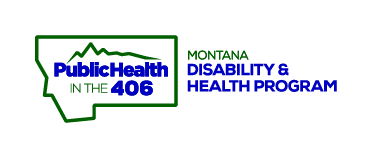 Walk Audit Webinar Resources General Resources: Centers for Disease Control: Chris Kochtitzky Memorial FundThis fund will focus on building the bridge between urban planning and public health. APHA Annual Meeting and Expo (Virtual) RegistrationWe are looking for resources and examples of best practices to share with APHA on making virtual meetings and conventions accessible and inclusive.If you have any resources, suggestions or personal experiences for making accessible virtual meetings, email Mackenzie Jones, the APHA Disability Section Accessibility liaison, or Winston Kennedy, the Accessibility student co-chair directly at Mackenzie.Jones@mt.gov or kennedyw@oregonstate.edu.Virtual Walk Audit Resources: Dan and Mark’s WebinarWalkability and Health: Building Strong, Vibrant and Resilient Communities – Part 2: Street Design and Placemaking Feet First Philly’s Virtual Walk Audit WebinarHow to Do a Walk Audit (online training). In this free training you will learn how to assess your environment for “walkability” and use your findings to seek change. NACDD’s Inclusive Healthy Communities Five-Part Webinar Series and Resources: Session #1: Reaching People with Disabilities through Healthy Communities – A Project OverviewPassword: 3p^11d44Session #2: Coalition/Partner Commitment and Inclusive Assessment/Training for Healthy Communities Password: 4F^w35!hSession #3: Prioritizing Needs, Action Planning, and Implementing Inclusive Policy, System, and Environmental Changes at the Local LevelPassword: 1N+T@OthSession #4: Implementing and Evaluating Inclusive Policy, System, and Environmental Changes towards Healthy Living with a Focus on Disability InclusionPassword: 9g+8&S4qSession #5: Using Communication Strategies and Activities for Disseminating Project Successes and ResourcesPassword: 0M^%8424Inclusive Healthy Communities ProjectDetails the Inclusive Healthy Communities Change Model. Walkability Action Institute ProjectDetails the purpose of and involved partners in the Walkability Action Institute Project. AARP Resources: Livable CommunitiesDiscusses the mismatch between available housing and what communities currently want and need, as well as how “Missing Middle” Housing is part of the solution. Also includes a Livability Index, which allows you to view the score for neighborhoods across the U.S. based on services and amenities that impact daily life. America Walks Resources: Walking Towards Justice Episode #4Connecting and Allying with the Disability Rights MovementWalking Towards Justice Episode #5Addressing Ableism in Your Built EnvironmentGuest Blog by Juliette RizzoRed, White, and YOU: Celebrating Mobility Independence with Best Practices for Inclusive Walk Audits All YearLearning CenterOnline portal that includes information regarding benefits of walkable communities, technical resources, success stories, and resources for advocates, professionals, and policymakers. NCHPAD Resources on Creating Walkable/Moveable Communities: Livable Communities: What Makes a Community Livable? Defines what a livable community is, provides examples, and additional livable community resources. Complete Streets InitiativeDefines complete versus incomplete streets and provides additional resources on the subject. Inclusive Safe Routes to SchoolDetails the purpose of Safe Routes to School, describes an available guidebook on creating a Safe Routes program, and outlines additional resources on the topic. What is Walkability? This article discusses what walkability really means, as well as how conducting a walk audit may help to pinpoint barriers to walkable communities. Conducting a Walk AuditThis article provides a brief overview of how to conduct a walk audit, as well as resources on selecting an appropriate assessment tool and a video regarding the power of walk audits. Video: Tactical Urbanism for Inclusive Community DesignLearn how tactical urbanism projects can influence inclusive, healthy community design in this quick video. Video: How to Create an Inclusive Pop-Up ParkLearn how placemaking projects can influence inclusive, healthy community design in this short video. Other Resources: Project for Public Spaces: The Case for Healthy PlacesThis is a report of peer-reviewed research that offers evidence-based guidance, recommendations, and case studies that health institutions, community organizations, and other partners can refer to in order to support and create healthy placemaking initiatives. There are options to download the full report, as well as a booklet and poster that summarize key findings. American Society of Landscape Architects: Universal DesignThis article explains how a wide range of people benefit from universal design, and details the Center for Universal Design’s principles, which should guide planning and design of all public spaces regardless of the intended audience. What is Placemaking? This article from the Project for Public Spaces discusses the history, benefits, and key principles of placemaking. Additionally, there is an optional booklet to download that further details what placemaking is and how to put it into practice. 